Demande de régime spécial d’études - RSEA compléter pour le 10 février 2023 au plus tardFormulaire à renvoyer à licences.llsh@univ-orleans.fr ou à déposer à l’accueil ou au bureau 121.Le régime spécial d’études s’adresse aux étudiants qui peuvent justifier de leur impossibilité de suivre la totalité des enseignements. Le régime spécial d’études peut être obtenu pour tout ou partie des enseignements. L’acquisition des connaissances et des compétences est alors évaluée par des contrôles terminaux.En cas d’attribution du RSE, celui-ci n’est plus révocable en cours de semestre et engage l’étudiant à s’y conformer. L’autorisation de dispense d’assiduité n’interdit pas la présence aux TD. Toutefois, aucune note de contrôle continu ne pourra être prise en compte.Je sollicite par la présente demande, accompagnée des justificatifs nécessaires :        un régime spécial d’études annuelou  un régime spécial d’études semestriel, précisez :   semestre impair            semestre pairou  d’un régime spécial d’études sur les UE suivantes : ATTENTION : Les demandes annuelles sont accordées uniquement pour les salariés à temps plein.Les demandes semestrielles sont à renouveler en janvier.Une demande déposée ne préjuge pas de sa recevabilité. La décision vous sera transmise par votre e-mail étudiant.Motivation de la demandeFormulaire à renvoyer à licences.llsh@univ-orleans.fr ou à déposer à l’accueil ou au bureau 121.Partie réservée à l’administration :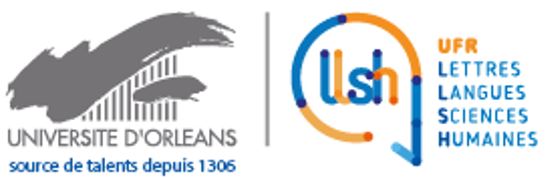 Année universitaire 2022/2023Votre contact :licences.llsh@univ-orleans.fr02 38 49 43 00NOM :Prénom :Numéro étudiant.e :Téléphone : Adresse :CP :Ville : Inscrit.e en :Spécialité :SituationPièces à fournir Salarié.e non boursier Copie du contrat de travail pour les CDD.Copie du contrat de travail et attestation récente de l’employeur pour les CDI.Planning visé par le responsable de l’entreprise. Etudiant.e assurant des responsabilités particulières au sein de l’universitéAttestation du service de la vie associative et de la citoyenneté étudiante. Etudiant.e sportif de haut niveauAttestation du statut de sportif de haut niveau délivrée par le département de haut niveau. Etudiant.e en situation de handicapDécision émanant de la passerelle handicap. Etudiant.e inscrit.e dans un double cursus Copie du certificat de scolarité. Etudiant.e faisant l’objet d’une mesure privative de liberté Attestation émanant des autorités judiciaires. Etudiant.e en charge de jeunes enfants (jusqu’à la fin de la scolarité primaire)Copie du livret de famille. AJACCopie du relevé de notes.Code UEIntitulé UEJe soussigné.ecertifie avoir pris connaissance des conditions particulières d’attribution du RSE.certifie avoir pris connaissance des conditions particulières d’attribution du RSE.certifie avoir pris connaissance des conditions particulières d’attribution du RSE.Fait le :Signature de l’étudiant.e :Signature de l’étudiant.e :Avis du responsable de la formationAvis du responsable de la formationDécision du Directeur de la composanteDécision du Directeur de la composante Favorable                Défavorable Favorable                Défavorable Accord                  Refus Accord                  RefusMotif :Motif :Date :Date :Signature :Signature et cachet :